Georgia Council of Deliberation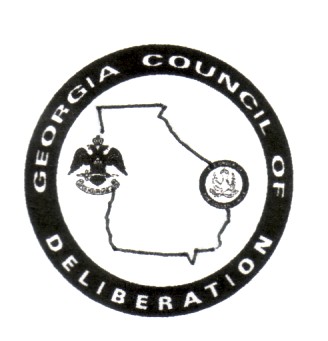 Ancient & Accepted Scottish Rite of FreemasonryPrince Hall Affiliated, Southern JurisdictionS.G.I.G. Primis T. James, 33˚, Active	P. O. Box 961445Deputy for the Orient of Georgia	Riverdale, GA30296	(770) 907-7229November 27, 2018Dear Commander-In-Chiefs:Re:  Commander of the Year AwardThe time of the year has arrived that the names of candidates for the Scottish Rite Commander of the Year be submitted to the State Selection Committee for consideration for this award.  This committee was appointed to select the candidate for Scottish Rite Commander of the Year based upon the candidate going beyond the call of duty in serving the Consistory, Scottish Rite Masonry and the community for the 2018 calendar year.Should your Consistory desire to submit your name as Commander of the Year, please submit the attached completed application to 		G.I.G. Roger L. Smith		Elbert D. Blocker Consistory No. 368		P. O. Box 1 		Toomsboro, GA 31090		(478) 933-5722Applications must be submitted no later than February 10, 2019.After the State Selection Committee has reviewed all applications, they will submit their recommendations to me for final approval, and this person will be recognized at the annual banquet during the 2019 Council of Deliberation.Fraternally submitted,Primis T. JamesS.G.I.G. Primis T. James, 33Deputy for the OrientGEORGIA COUNCIL OF DELIBERATION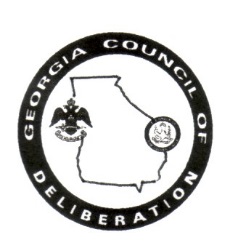 2018 COMMANDER-IN-CHIEF OF THE YEAR APPLICATIONApplicant’s Name:______________________________	Date:_________Consistory Name:______________________________		No.___________Please handwrite legibly or type in the requested information and return to your Local KSA.Date Joined Consistory:________________  Date Received 33˚:____________1.  How many Consistory meetings have you attended for the calendar year?   ____2.  How many Maundy Thursday services have you attended since joining?       ____3.  How many Easter Sunrise services have you attended since joining?           ____4.  How many Council of Deliberation Sessions have you attended?		 ____5.  Have you held any offices within your Consistory?  If so, please list position and     year(s) served Position							Year Served     _______________________________			__________     _______________________________			__________     _______________________________			__________     _______________________________			__________6. List the various Committee(s) you have worked with and/or Chaired in your    Consistory?Committee						   Chaired		   Year      _______________________________		__________	_______     _______________________________		__________	_______     _______________________________		__________	_______     _______________________________		__________	_______7.  List any Non-Masonic Fraternal affiliations you are a member of	Name of Affiliation			Position Held	    Year Joined     ____________________________	_____________	    _________	     ____________________________	_____________	    _________     ____________________________	_____________	    _________     ____________________________	_____________       _________8.  List any National Charitable organizations that you are a member ofName of National Organization		Position Held	    Year Joined     ____________________________	_____________	    _________	     ____________________________	_____________	    _________     ____________________________	_____________	    _________     ____________________________	_____________       _________9.   List any Local Charitable organizations that you are a member ofName of Local Organization		Position Held	    Year Joined     ____________________________	_____________	    _________	     ____________________________	_____________	    _________     ____________________________	_____________	    _________     ____________________________	_____________       _________10. List other Community Activities you are a member of or participate with     _________________________________________________________	     _________________________________________________________     _________________________________________________________     _________________________________________________________11.  List any Church committee(s) or position(s) that you are a member of in your       local Church     _________________________________________________________	     _________________________________________________________     _________________________________________________________     _________________________________________________________Please briefly describe why you should be chosen as Commander-in-Chief of the Year